危険性又は有害性の特定標準モデル元請確認欄作 業 名特定粉じん作業（屋内吹付、研磨、解体）使用設備・機械・モルタルミキサー・モルタルポンプ・エアーコンプレッサー・ガン等（吹付け作業）・研削といし・ディスクサンダー・ジャイアントブレーカー・エアーコンプレッサー（研磨及び解体）施工会社名使用工具・機器・ブレーカー・ピック（はつり）工　法　等安全設備・保護具・局所排気装置・プッシュプル型換気装置・湿潤な状態を保つための設備（散水装置・ハイワッシャー等）・呼吸用保護具（送気マスク・空気呼吸器等）・防じんマスク・保護メガネ・耳栓工　事　名使用資材・吹付け材（セメント・耐火材等）作業期間令和　　年　　月　　日 ～ 令和　　年　　月　　日作業に必要な資格と配置予定者・特定粉じん作業特別教育受講修了者：・局所排気装置等の定期自主検査講習修了者：・局所排気装置等の定期自主検査インストラクター講習受講者：担当職長名作業に必要な資格と配置予定者・特定粉じん作業特別教育受講修了者：・局所排気装置等の定期自主検査講習修了者：・局所排気装置等の定期自主検査インストラクター講習受講者：作成年月日令和　　年　　月　　日作成施工会社・関係者周知記録（サイン）令和　　年　　月　　日改訂年月日令和　　年　　月　　日改訂施工会社・関係者周知記録（サイン）令和　　年　　月　　日作成責任者打合せ事項確認事項等・作業計画書（図面）　・作業手順書・じん肺健康診断の受診確認予想される災害危険性又は有害性の特定危険の見積り危険の見積り危険の見積り危険の見積りリスク低減措置危険性又は有害性に接する人安全対策の評価安全対策の評価安全対策の評価安全対策の評価備　　　考予想される災害危険性又は有害性の特定可能性重篤度リスク優先度リスク低減措置危険性又は有害性に接する人実効性効　果評　価危険度備　　　考粉じん障害・粉じんへのばく露によりじん肺に罹患する・局所排気装置、プッシュプル型換気装置、湿潤な状態を保つための設備（散水装置、ハイワッシャー等）のいずれかの措置を施す職　長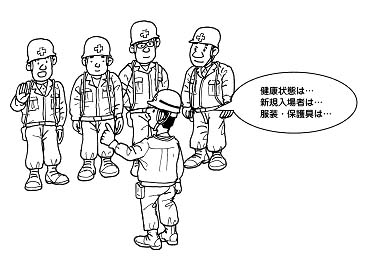 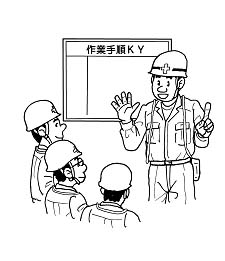 粉じん障害・粉じんへのばく露によりじん肺に罹患する・作業場の作業環境を測定する職　長粉じん障害・粉じんへのばく露によりじん肺に罹患する・作業環境の測定結果及びその測定結果の評価に基づく対策を樹立する職　長粉じん障害・粉じんへのばく露によりじん肺に罹患する・局所排気装置、プッシュプル型換気装置における検査・点検責任者を選任する職　長粉じん障害・粉じんへのばく露によりじん肺に罹患する・局所排気装置、プッシュプル型換気装置の検査・点検を実施する検査・点検責任者粉じん障害・粉じんへのばく露によりじん肺に罹患する・粉じんの発生源を湿潤な状態を保つための設備、全体換気装置等の点検をする検査・点検責任者粉じん障害・粉じんへのばく露によりじん肺に罹患する・呼吸用保護具着用の徹底作業者粉じん障害・粉じんへのばく露によりじん肺に罹患する・保護具着用管理責任者の選任職　長粉じん障害・粉じんへのばく露によりじん肺に罹患する・呼吸用保護具の適正な選択保護具着用管理責任者粉じん障害・粉じんへのばく露によりじん肺に罹患する・使用及び保守管理の推進保護具着用管理責任者粉じん障害・粉じんへのばく露によりじん肺に罹患する・防じんマスクは型式検定に合格しかつ厚生労働大臣が定める規格を具備したものを使用させる保護具着用管理責任者粉じん障害・粉じんへのばく露によりじん肺に罹患する・じん肺健康診断の実施及びその結果に基づく措置の徹底事業者評価危険有害要因の評価基準危険度６抜本的な対応が必要５５即座に対策が必要４４何らかの対策が必要３３現時点で対策の必要なし２２極めて小さい（受け入れ可能）１安全対策の評価効　果実現性効　果実現性大中小安全対策の評価効　果実現性効　果実現性大中小安全対策の評価効　果実現性効　果実現性３２１安全対策の評価困　難３６５４安全対策の評価努力すれば可能２５４３安全対策の評価可　能１４３２評価危険有害要因の評価基準危険度６極めて大きい（受け入れ不可能）５５かなり大きい（受け入れ不可能）４４中程度（受け入れ可能）３３小さい(許容範囲内)２２極めて小さい（受け入れ可能）１危険の見積り重大性可能性重大性可能性極めて重大(死亡・障害)重　大大けが(休業４日以上)軽微打撲・切傷(休業３日以下)危険の見積り重大性可能性重大性可能性極めて重大(死亡・障害)重　大大けが(休業４日以上)軽微打撲・切傷(休業３日以下)危険の見積り重大性可能性重大性可能性３２１危険の見積り発生の確率は高い（半年に１回程度）３６５４危険の見積り時々発生する（２～３年に１回程度）２５４３危険の見積り発生の確率は低い（５年以上に１回程度）１４３２予想される災害危険性又は有害性の特定危険の見積り危険の見積り危険の見積り危険の見積りリスク低減措置危険性又は有害性に接する人安全対策の評価安全対策の評価安全対策の評価安全対策の評価備　　　考予想される災害危険性又は有害性の特定可能性重篤度リスク優先度リスク低減措置危険性又は有害性に接する人実効性効　果評　価危険度備　　　考（続き）・じん肺有所見者に対する健康管理教育の推進事業者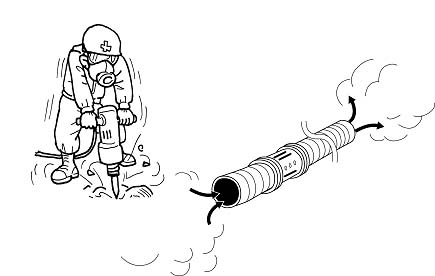 （続き）・たい積粉じん清掃責任者の選任職　長（続き）・たい積粉じん除去清掃の実施清掃責任者（続き）・特別教育の徹底職　長（続き）・じん肺健康診断の実施及びその結果に基づく事後措置の徹底事業主（続き）・じん肺有所見者に対する健康管理教育等の推進事業主（続き）・労働安全衛生法、じん肺法に基づき講じなければならない粉じん障害防止措置を作業場の見やすい場所に掲示する等により作業員に周知する職　長視力障害・粉じんが目に入り眼球を損傷する・防じんめがねを着用する作業員作業に必要な情報・実施事項１、安衛法・安衛則・通達等・粉じん障害防止規則・じん肺法・第６次粉じん防止総合対策・局所排気装置の定期自主検査指針（昭和58年２月23日付け自主検査指針公示第５号）・プッシュプル型換気装置の定期自主検査指針１、安衛法・安衛則・通達等・粉じん障害防止規則・じん肺法・第６次粉じん防止総合対策・局所排気装置の定期自主検査指針（昭和58年２月23日付け自主検査指針公示第５号）・プッシュプル型換気装置の定期自主検査指針１、安衛法・安衛則・通達等・粉じん障害防止規則・じん肺法・第６次粉じん防止総合対策・局所排気装置の定期自主検査指針（昭和58年２月23日付け自主検査指針公示第５号）・プッシュプル型換気装置の定期自主検査指針１、安衛法・安衛則・通達等・粉じん障害防止規則・じん肺法・第６次粉じん防止総合対策・局所排気装置の定期自主検査指針（昭和58年２月23日付け自主検査指針公示第５号）・プッシュプル型換気装置の定期自主検査指針１、安衛法・安衛則・通達等・粉じん障害防止規則・じん肺法・第６次粉じん防止総合対策・局所排気装置の定期自主検査指針（昭和58年２月23日付け自主検査指針公示第５号）・プッシュプル型換気装置の定期自主検査指針１、安衛法・安衛則・通達等・粉じん障害防止規則・じん肺法・第６次粉じん防止総合対策・局所排気装置の定期自主検査指針（昭和58年２月23日付け自主検査指針公示第５号）・プッシュプル型換気装置の定期自主検査指針１、安衛法・安衛則・通達等・粉じん障害防止規則・じん肺法・第６次粉じん防止総合対策・局所排気装置の定期自主検査指針（昭和58年２月23日付け自主検査指針公示第５号）・プッシュプル型換気装置の定期自主検査指針１、安衛法・安衛則・通達等・粉じん障害防止規則・じん肺法・第６次粉じん防止総合対策・局所排気装置の定期自主検査指針（昭和58年２月23日付け自主検査指針公示第５号）・プッシュプル型換気装置の定期自主検査指針１、安衛法・安衛則・通達等・粉じん障害防止規則・じん肺法・第６次粉じん防止総合対策・局所排気装置の定期自主検査指針（昭和58年２月23日付け自主検査指針公示第５号）・プッシュプル型換気装置の定期自主検査指針１、安衛法・安衛則・通達等・粉じん障害防止規則・じん肺法・第６次粉じん防止総合対策・局所排気装置の定期自主検査指針（昭和58年２月23日付け自主検査指針公示第５号）・プッシュプル型換気装置の定期自主検査指針１、安衛法・安衛則・通達等・粉じん障害防止規則・じん肺法・第６次粉じん防止総合対策・局所排気装置の定期自主検査指針（昭和58年２月23日付け自主検査指針公示第５号）・プッシュプル型換気装置の定期自主検査指針